Textvorschläge für Ihr Pfarreiblatt – aktualisiert nach Corona-Krise29./30. März und 4./5. April 2020Wenn Ihre Pfarrei eine Reservation getätigt hat – (1200 Zeichen)Die Menschen in den Projekten von Fastenopfer zählen auf Ihre Solidarität –
besonders in diesen schwierigen ZeitenUnsere Pfarrei spendet am Ende der Fastenzeit jedes Jahr einen grosszügigen Betrag für die Menschen in den Projekten von Fastenopfer. Leider ist dies dieses Jahr in unserem Gottesdienst und an unserem Suppentag nicht möglich. Wir bitten daher alle Pfarreimitglieder, auch jetzt Ihren Beitrag zu leisten, für Menschen, die immer in unsicheren Zeiten leben. Alle Spenden aus unserer Pfarrei werden von Fastenopfer direkt unserem Projekt oder Programm gutgeschrieben.Nehmen wir die aktuelle Situation als Chance, uns mit den Menschen hier und im Süden solidarisch zu zeigen. Im Namen der benachteiligten Menschen im Süden danken wir Ihnen ganz herzlich!Per Einzahlungsschein: Nehmen Sie den am Ende Ihres Fastenkalenders oder zahlen Sie ein auf Postkonto 60-19191-7, Fastenopfer, Alpenquai 4, 6002 Luzern. Hier können Einzahlungsscheine bestellt werden: www.fastenopfer.ch/shopPer E-Banking: IBAN- CH16 0900 0000 6001 9191 7 Fastenopfer, Alpenquai 4, 6000 Luzern 2. Per Online-Spenden: Auf www.fastenopfer.ch/spenden  können sie mit Ihrer Kreditkarte direkt Online spenden. Bitte geben Sie bei den Bemerkungen Ihre Pfarrei an.Per TWINT: Sie können direkt mit dem Smartphone einen Beitrag für Fastenopfer allgemein leisten.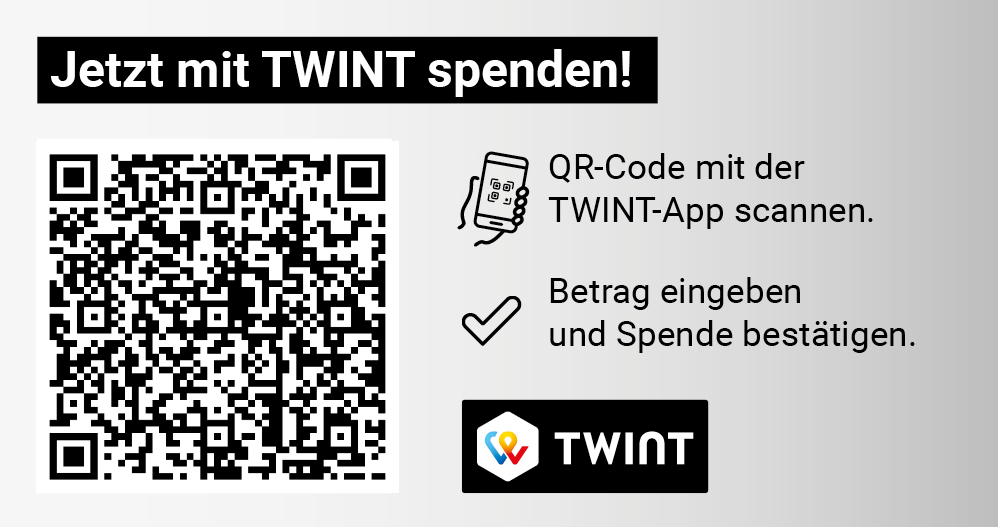 Wenn Ihre Pfarrei keine Reservation getätigt hat – (1200 Zeichen)Die Menschen in den Projekten von Fastenopfer zählen auf Ihre Solidarität –
besonders in diesen schwierigen ZeitenUnsere Pfarrei spendet am Ende der Fastenzeit jedes Jahr einen grosszügigen Betrag für die Menschen in den Projekten von Fastenopfer. Leider ist dies dieses Jahr in unserem Gottesdienst und an unserem Suppentag nicht möglich. Wir bitten daher alle Pfarreimitglieder, auch jetzt Ihren Beitrag zu leisten, für Menschen, die immer in unsicheren Zeiten leben. Ihre Spende wird dort eingesetzt, wo sie am notwendigsten ist.Nehmen wir die aktuelle Situation als Chance, uns mit den Menschen hier und im Süden solidarisch zu zeigen. Im Namen der benachteiligten Menschen im Süden danken wir Ihnen ganz herzlich!Per Einzahlungsschein: Nehmen Sie den am Ende Ihres Fastenkalenders oder zahlen Sie ein auf Postkonto 60-19191-7, Fastenopfer, Alpenquai 4, 6002 Luzern. Hier können Einzahlungsscheine bestellt werden.Per E-Banking: IBAN- CH16 0900 0000 6001 9191 7 - Fastenopfer, Alpenquai 4, 6000 Luzern 2.Per Online-Spenden: Auf www.fastenopfer.ch/spenden  können sie mit Ihrer Kreditkarte direkt Online spenden. Bitte geben Sie bei den Bemerkungen Ihre Pfarrei an.Per TWINT: Sie können direkt mit dem Smartphone einen Beitrag für Fastenopfer allgemein leisten.Falls Ihnen für Ihren Artikel mehr Platz zur Verfügung steht, nützen Sie die Website www.sehen-und-handeln.ch als weitere Informationsquelle. 